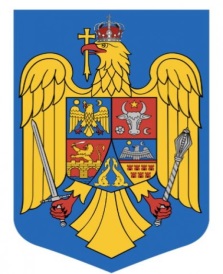 GUVERNUL  ROMÂNIEIH O T Ă R Â R Epentru aprobarea condițiilor privind acordarea locuinței de serviciu, a cheltuielilor de cazare şi deplasare a prefecților și a subprefecților, precum și pentru stabilirea plafonului maxim al cheltuielilor privind locuinţa de serviciu, cheltuielilor de cazare şi deplasare a prefecților și a subprefecților, aferente anului 2020În temeiul art. 108 din Constituţia României, republicată și al art. 271 din Ordonanța de urgență a Guvernului nr. 57/2019 privind Codul administrativ, cu modificările și completările ulterioare,Guvernul României adoptă prezenta hotărâre.Art. 1 - (1) La numirea în funcţie, în condițiile art. 473 din Ordonanța de urgență a Guvernului nr. 57/2019 privind Codul administrativ, cu modificările și completările ulterioare, prefectul şi subprefectul care nu deţin o locuinţă proprietate personală în localitatea în care îşi are sediul instituţia prefectului au dreptul la o locuinţă de serviciu corespunzătoare sau la decontarea cheltuielilor de cazare, pe durata exercitării funcției publice. (2) În situația în care instituția prefectului nu deține nicio locuință de serviciu în localitatea în care îşi are sediul, prefectul și subprefectul pot închiria o locuință corespunzătoare. (3) Contractul de închiriere a locuinţei de serviciu încetează în termen de 30 de zile de la data încetării exercitării funcţiei publice de prefect, respectiv de subprefect, după caz. (4) Orice modificare a situaţiei de fapt care apare pe durata contractului de închiriere va fi comunicată de beneficiar serviciului financiar-contabil din cadrul instituției prefectului, după caz, în termen de 5 zile de la data intervenirii ei. Art. 2 - Documentele necesare pentru decontarea chiriei sunt:a) copie de pe contractul de închiriere încheiat cu proprietarul locuinței, persoană fizică sau cu proprietarul locuinței, persoană juridică, care are ca obiect de activitate închiriere locuințe; b) declaraţie pe propria răspundere că titularul, soţul/soţia acestuia sau copiii aflaţi în întreţinerea acestora nu deţin o locuinţă în proprietate în localitatea în care îşi desfăşoară activitatea ori nu li s-a atribuit o locuinţă de către autorităţile administraţiei publice locale în această localitate; c) declaraţie pe propria răspundere că titularul nu este rudă de gradul I sau II cu  proprietarul locuinţei închiriate; d) declaraţie pe propria răspundere că soţul/soţia nu beneficiază de alte compensări/decontări ale chiriei în localitatea în care îşi desfăşoară activitatea. Art. 3 - Sumele alocate de la bugetul de stat pentru decontarea cheltuielilor privind locuinţa de serviciu, cazarea și deplasarea dus-întors între municipiul în care are sediul instituţia prefectului şi localitatea în care îşi au domiciliul prefectul şi subprefectul se vor repartiza instituțiilor prefectului prin Ministerul Afacerilor Interne, la solicitarea acestora. Art. 4 - În anul 2020, pentru fiecare funcție publică de prefect, respectiv de subprefect, plafonul maxim privind cheltuielile pentru locuința de serviciu, cheltuielile pentru cazare și cheltuielile pentru deplasarea dus-întors între municipiul în care are sediul instituția prefectului și localitatea în care își au domiciliul prefectul și subprefectul este de 18.000 lei, respectiv 1.500 lei lunar.PRIM – MINISTRULUDOVIC ORBAN